LIETUVOS RESPUBLIKOS SVEIKATOS APSAUGOS MINISTRASĮSAKYMASDĖL LIETUVOS RESPUBLIKOS SVEIKATOS APSAUGOS MINISTRO 2018 M. SAUSIO 12 D. ĮSAKYMO NR. V-35 „DĖL TARPUSAVYJE KEIČIAMŲ VAISTINIŲ PREPARATŲ VIII KREŠĖJIMO FAKTORIŲ IR IX KREŠĖJIMO FAKTORIŲ GRUPIŲ BEI EKVIVALENTINIŲ DOZIŲ JŲ BAZINEI KAINAI NUSTATYTI PATVIRTINIMO“PAKEITIMO2020 m.  spalio 2  d. Nr. V-2174VilniusP a k e i č i u  Lietuvos Respublikos sveikatos apsaugos ministro 2018 m. sausio 12 d. įsakymą Nr. V-35 „Dėl tarpusavyje keičiamų vaistinių preparatų VIII krešėjimo faktorių ir IX krešėjimo faktorių grupių bei ekvivalentinių dozių jų bazinei kainai nustatyti patvirtinimo“ ir jį išdėstau nauja redakcija: „LIETUVOS RESPUBLIKOS SVEIKATOS APSAUGOS MINISTRASĮSAKYMASDĖL PANAŠAUS GYDOMOJO POVEIKIO VAISTINIŲ PREPARATŲ VIII KREŠĖJIMO FAKTORIŲ IR IX KREŠĖJIMO FAKTORIŲ GRUPĖS IR EKVIVALENTINIŲ DOZIŲ JŲ BAZINEI KAINAI APSKAIČIUOTI PATVIRTINIMOVadovaudamasis Ambulatoriniam gydymui skiriamų vaistinių preparatų ir medicinos pagalbos priemonių bazinių kainų ir paciento priemokų už juos apskaičiavimo tvarkos aprašo, patvirtinto Lietuvos Respublikos Vyriausybės . rugsėjo 13 d. nutarimu Nr. 994 „Dėl Ambulatoriniam gydymui skiriamų vaistinių preparatų ir medicinos pagalbos priemonių bazinių kainų ir paciento priemokų už juos apskaičiavimo tvarkos aprašo patvirtinimo“, 3 punktu ir atsižvelgdamas į Privalomojo sveikatos draudimo tarybos 2020 m. rugsėjo 17 d. nutarimą Nr. DT-7/1: 1. T v i r t i n u šias panašaus gydomojo poveikio vaistinių preparatų grupes ir ekvivalentines dozes jų bazinei kainai apskaičiuoti:1.1. Factor VIII conc. žmogaus 100 IU, injekciniai ir Factor VIII conc. rekombinantiniai 100 IU, injekciniai, paprasto atpalaidavimo:1.2. Factor IX conc. žmogaus 100 IU, injekciniai, paprasto veikimo ir Factor VIII conc. rekombinantiniai 100 IU, injekciniai, paprasto atpalaidavimo:2. P a v e d u įsakymo vykdymo kontrolę viceministrui pagal veiklos sritį.“ Sveikatos apsaugos ministras							           Aurelijus VerygaVaistinio preparato bendrinis pavadinimasEkvivalentinė dozėFactor VIII conc. žmogaus 100 IU, injekciniai1000 tarptautinių vienetų (TV)Factor VIII conc. rekombinantiniai 100 IU, injekciniai, paprasto atpalaidavimo1000 arba 780 tarptautinių vienetų (TV)Vaistinio preparato bendrinis pavadinimasEkvivalentinė dozėFactor IX conc. žmogaus 100 IU, injekciniai, paprasto veikimo1000 arba 1125 tarptautinių vienetų (TV)Factor IX conc. rekombinantiniai 100 IU, injekciniai, paprasto veikimo625 arba 1625 tarptautinių vienetų (TV)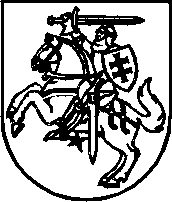 